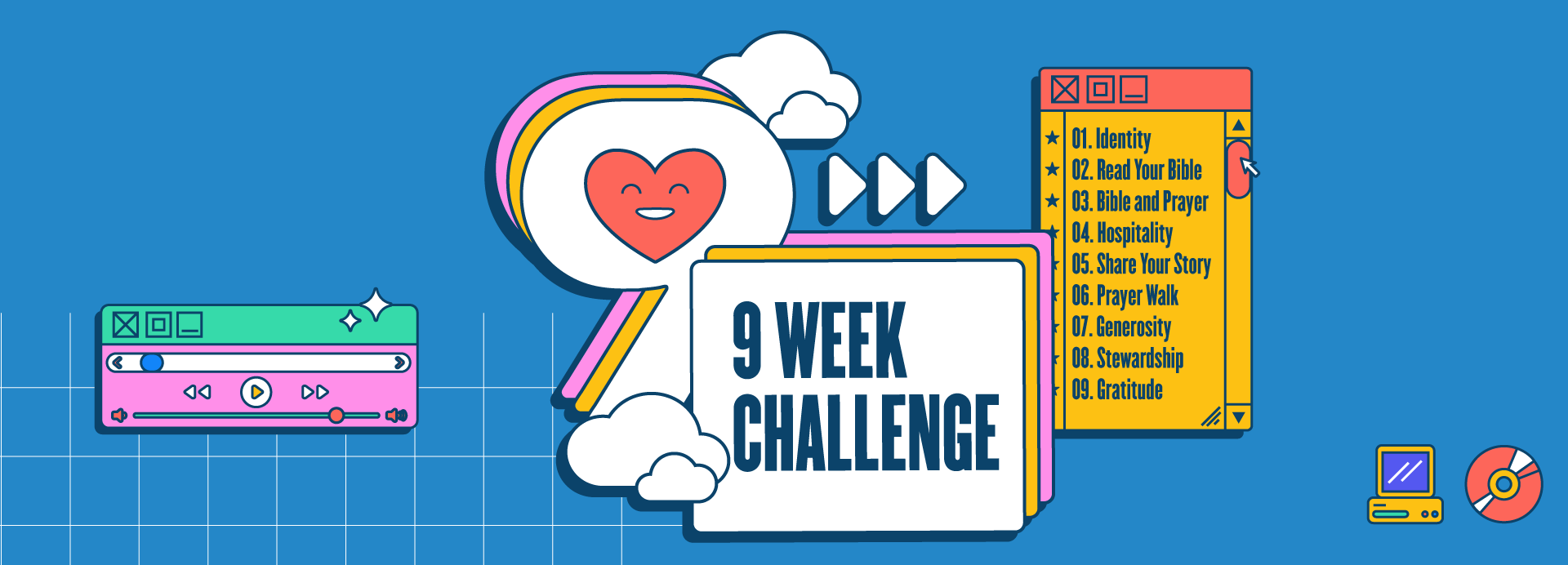 Week 2: Read your Bible 5 days in a row by following the book of James.Day 1 – James 1Prayer: “Lord help me to persevere when I face trials in life.”Day 2 – James 2Prayer: “Lord help me to love you and love others well.”Day 3 – James 3Prayer: “Lord help me to guard my words, thoughts, and actions.”Day 4 – James 4Prayer: “Lord help me to walk in humility and submit to your will.”Day 5 – James 5Prayer: “Lord help me to receive your grace and mercy.”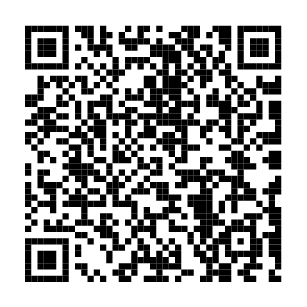 Scan the QR code to join the 
9 Week Challenge on our 
New Life website or app!Week 2: Read your Bible 5 days in a row by following the book of James.Day 1 – James 1Prayer: “Lord help me to persevere when I face trials in life.”Day 2 – James 2Prayer: “Lord help me to love you and love others well.”Day 3 – James 3Prayer: “Lord help me to guard my words, thoughts, and actions.”Day 4 – James 4Prayer: “Lord help me to walk in humility and submit to your will.”Day 5 – James 5Prayer: “Lord help me to receive your grace and mercy.”Scan the QR code to join the 
9 Week Challenge on our 
New Life website or app!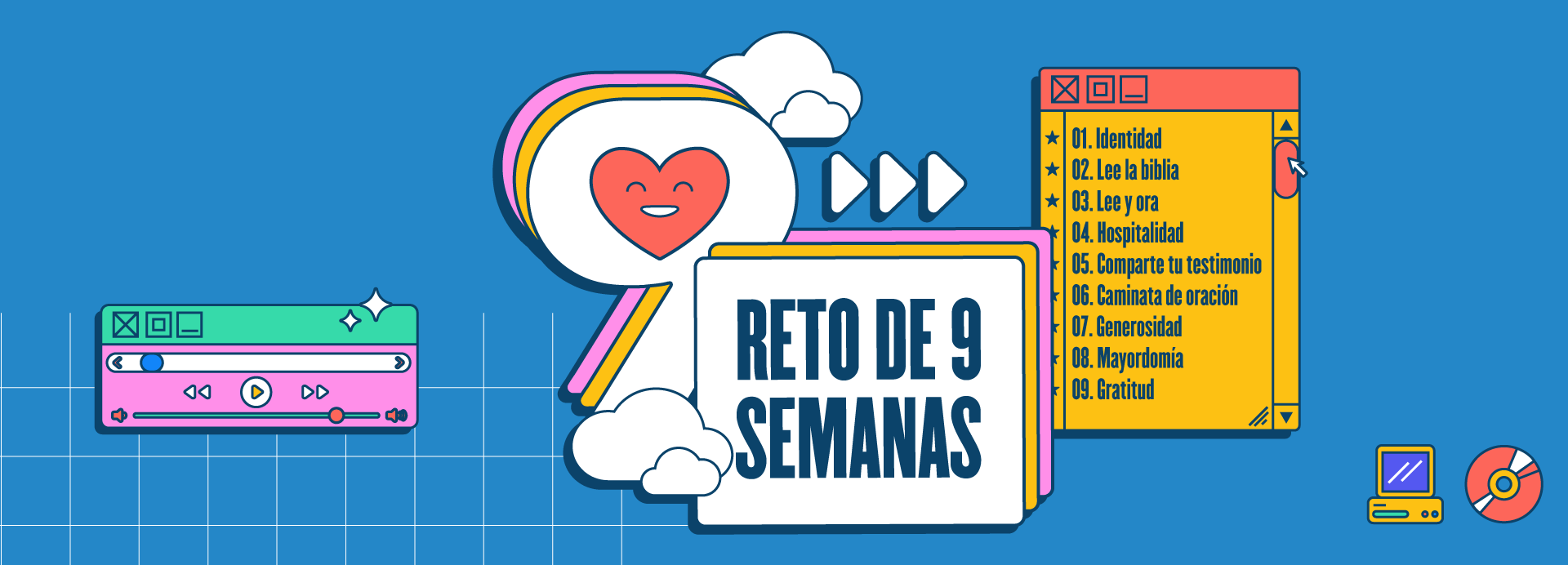 Semana 2: Lee tu Biblia por 5 días seguidos siguiendo el libro de Santiago.Día 1 – Santiago 1Oración: “Señor, ayúdame a perseverar cuando enfrente pruebas en la vida”.Día 2 – Santiago 2Oración: “Señor, ayúdame a amarte y amar bien a los demás”.Día 3 – Santiago 3Oración: “Señor, ayúdame a cuidar mis palabras, pensamientos y acciones”.Día 4 – Santiago 4Oración: “Señor, ayúdame a caminar en humildad y someterme a Tu voluntad”.Día 5 – Santiago 5Oración: “Señor, ayúdame a recibir Tu gracia y misericordia”.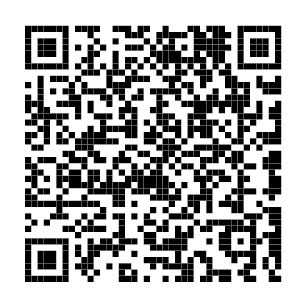 Escanea el código QR para unirte a elReto de 9 semanas en nuestrositio web o aplicación de Nueva Vida!Semana 2: Lee tu Biblia por 5 días seguidos siguiendo el libro de Santiago.Día 1 – Santiago 1Oración: “Señor, ayúdame a perseverar cuando enfrente pruebas en la vida”.Día 2 – Santiago 2Oración: “Señor, ayúdame a amarte y amar bien a los demás”.Día 3 – Santiago 3Oración: “Señor, ayúdame a cuidar mis palabras, pensamientos y acciones”.Día 4 – Santiago 4Oración: “Señor, ayúdame a caminar en humildad y someterme a Tu voluntad”.Día 5 – Santiago 5Oración: “Señor, ayúdame a recibir Tu gracia y misericordia”.Escanea el código QR para unirte a elReto de 9 semanas en nuestrositio web o aplicación de Nueva Vida!